Tim Mustermann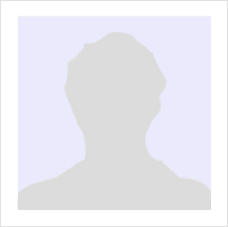 Geburtsdatum/ -ort:		01.01.1990 in MusterhausenFamilienstand:			verheiratetAnschrift:			Musterweg 77, 12130 StadtTelefonnummer:		+49 176 6934443E-Mail Adresse:		tim.muster@gmail.comBildungsweg10/2010 – 08/2014		Muster-Abschluss in Muster-Studienfach				Muster-Hochschule (Stadt, Länderkürzel)Schwerpunkte: Muster-Studienschwerpunkte09/2003 – 06/2010		Muster-Abschluss Sekundarstufe				Musterschule (Stadt, Länderkürzel)Wahlfächer und Abschlussnote (0,0)Praktische Erfahrungseit 12/2013			Werkstudent im Muster-Bereich				Muster-Unternehmen (Stadt, Länderkürzel)Projektmanagement im Social Media MarketingContent-Ideen entwickeln und Umsetzug steuernSuchmaschienenoptimierung (Onpage)07/2012 – 12/2012		Praktikum im Muster-Bereich				Muster-Unternehmen (Stadt, Länderkürzel)Assistenz in der Markteinführung eines ProduktesMarktrecherchen zur InternationalisierungKundenbetreuung per Telefon und Email06/2011 – 05/2012		Nebenjob im Muster-Bereich				Muster-Unternehmen (Stadt, Länderkürzel)Durchführung von Marketing KampagnenPflege von DatenbankenWeiterbildung04/2012 – 07/2012		Kurs zum Thema Kommunikation				Muster-Organisation (Stadt, Länderkürzel)Umfang: 12 Wochen mit je 2,5 Wochenstunden10/2012			Seminar im Online Marketing				Muster-Organisation (Stadt, Länderkürzel)Weitere KenntnisseSprachen:			Deutsch – Muttersprache				Englisch – fließend in Wort und SchriftSoftware:			MS Powerpoint, MS Word – sehr gut				MS Excel – gut				Adobe Photoshop –  GrundkenntnisseSonstige:			Führerscheinklasse BAuslandserfahrung06/2010 – 09/2010		Work & Travel USA				Disney World (Orlando, FL) Installieren der Schriftarten für diese Vorlage:Diese Vorlage wurde mit Premium-Schriftarten gestaltet. Die Schriftarten können hier kostenlos heruntergeladen und installiert werden:https://lebenslaufdesigns.de/wp-content/uploads/Schriftarten-15.zip Hinweis: Ohne die Installation der Schriftarten kann das Layout der Vorlage fehlerhalft dargestellt werden.Video-Anleitungen zur Bearbeitung dieser Vorlage: https://lebenslaufdesigns.de/wp-content/uploads/Anleitung-zur-Bearbeitung.pdf 